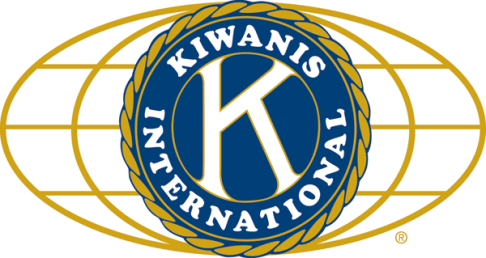 LUNCH: Green salad, pulled pork, cole slaw.  And back to cookies!SONG: My Country ‘tis of Thee, led by Ralph S.       			INVOCATION:  Joe G.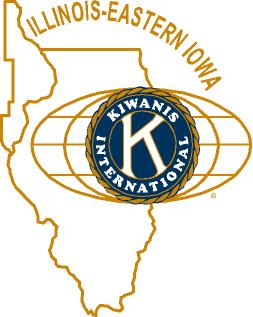 ANNOUNCEMENTS, EVENTS 				    and OPPORTUNITITESLive Healthy DeKalb County – As per Christel Springmire, it’s running now through June 7. They will be collecting gym shoes.  June 7 to Aug 1, sizing, cleaning, new laces, then distributed at food pantries.  Volunteer opportunity for the sizing, and perhaps buying new laces.  If you’ve got any shoes, turn ‘em in!See Bill or Jennie if you’d like a LOBSTER, the St Paul’s boil is coming up (May 17).Friday May 9 and Saturday May 10 will see a Mother’s Day plant sale at 1st Congregational Church, to benefit Hope Haven and Safe Passage.Tim invited everyone to an open house at Northern Rehab on Thursday, May 8 from 5 until 7 pm.  (3266 Resource Parkway in DeKalb)Aktion Club dinner:  Shadow tells me it’s May 30.  Mostaccioli will be served.YMCA community awards dinner is Thursday, May 1.  Beanzie fliers are available.  Please distribute them at will.  Promotional efforts are in full swing!  About 10 registrations already. Next meeting tomorrow (May 1) at 5pm at the Doublers’ house.Next Interclub is Tuesday, May 6 at Fargo Coach Room in Sycamore at 6:00 p.m.  Belvidere is passing the gavel to Sycamore.Prayer Breakfast coming up – see Joe G.Julie Eggleston announced the “Hidden Treasure Sale” fund raiser for Kish Special Recreation Assoc. coming up on May 10th at the Hopkins Shelter House. They are looking for donated garage sale type items that will fit in a bag for the sale.Today;s Eliminate pot was $44.  The bulletin editor won!  Woohoo!!And last, but not least, Greg invited everyone to a Kentucky Derby Party at his place in Sugar Grove on May 3rd!Dues are now due to Sue.PROGRAMLocal attorney John Corneille spoke about New Advances in Blindness Health.  John was last here in January, 2009.  John is legally blind due to a retinal disease, which is a degenerative.  By this point, John can no longer see his grandchildren.  He can see, at most, light from the windows or fixtures.  John is now with a\ Foundation Fighting Blindness to assist those suffering from this condition.  One new advance is a retinal micro-chip.  The chip is surgically implanted and receives images from a tiny camera on one’s glasses.  The chip transmits the image to the optic nerve.  The images aren’t great, but they’re still a great improvement.  Blindness diseases are due to defective or missing genes.  Identifying the problem genes is a long process, but hundreds have already been identified. Gene therepy has been shown to be effective in restoring sight.  Stem cells are the next line of research.  New work involves deprogramming skin cells to create stem cells (I think).  John cold-called a researcher in Iowa and manage to become a patient. He’s now got cells sitting in a lab at the University of Iowa waiting to be useful. The thought is that within a few years skin cells can be reprogrammed and re-introduced to the eye to help restore sight.  Due to research and efforts by groups like John’s foundation, hope now exists for people with degenerative eye diseases.http://www.blindness.org/blog/index.php/author/johnc/Heard around the table:Who knew that today is Honesty Day?  No, seriously, it is.Quote for the day  Blind and naked Ignorance
Delivers brawling judgments, unashamed,
On all things all day long.Alfred Lord Tennyson, Idylls of the King: Merlin and Vivien. Line 662.UPCOMING PROGRAMS: (Why not invite a guest? – that could also mean a prospective member!)	May   7, 2014	BOARD MEETING		@ Lincoln InnMay 14, 2014	Kirk Lundbeck			DeKalb Municipal Band 160th AnniversaryMay 21, 2014	Anne Marie Gaura		DeKalb City ManagerMay 28, 2014	Bill Lundberg & Brian Reis	Ellwood Garden TourJune 4, 2014	BOARD MEETING		@ Lincoln InnToday’s Attendance:	37Kish Kiwanians  0Guests:   0VIPs   2Guest Speakers: John Corneille, Emma Harris39TOTAL